							PLAMES – Exclusão de Plano
O beneficiário deverá entregar o Termo Usuário Independente do grupo familiar, na Real Grandeza.O beneficiário Titular ou Usuário Independente poderá, a qualquer tempo, desligar-se do Plano, mediante a devolução das carteiras de saúde de todo o grupo familiar (dependentes e agregados).O desligamento voluntário de Dependente ou Agregado pode ser solicitado pelo Beneficiário Titular, de maneira individual, sem implicações para o grupo familiar. O desligamento voluntário do Beneficiário Titular implica na imediata exclusão de todos os demais beneficiários a ele vinculados.O desligamento do plano, por vontade do Beneficiário Titular, não extingue débitos decorrentes de serviços realizados antes da solicitação de desligamento.É possível o reingresso do Beneficiário Titular e de seus Dependentes ou, ainda, de agregados, que, por declaração de vontade, tenham se desligado do plano, observados os prazos de carência previstos nos Regulamentos.Relaciono, abaixo, o (s) do (s) usuários (s) a ser (em) excluído (s, incluindo o do (a) Beneficiário (a)Titular, se for o caso:Estando de acordo com o Regulamento Geral do PLAMES em vigor, solicito que seja(m) providenciada(s) a(s) movimentação(ões) em referência e autorizo a REAL GRANDEZA a processar as cobranças correspondentes.                --------------------------------------------------------------------------------------------------------------------------------------------------------------------------------------------------------------------------------------------------------------------------------------------------------------------------------------------------------------------------------------------------------------------------------------------------------------------NomeEm atendimento ao Art. 15 da RN 412 da Agência Nacional de Saúde (ANS), a Real Grandeza Fundação de Previdência e Assistência Social informa que eventual ingresso em novo plano de saúde poderá importar:no cumprimento de novos períodos de carência, observado o disposto no inciso V do artigo 12, da Lei nº 9.656, de 3 de junho de 1998;na perda do direito à portabilidade de carências, caso não tenha sido este o motivo do pedido, nos termos previstos na RN nº 186, de 14 de janeiro de 2009, que dispõe, em especial,  sobre a regulamentação da portabilidade das carências previstas no inciso V do art. 12 da Lei nº 9.656, de 3 de junho de 1998;no preenchimento de nova declaração de saúde, e, caso haja doença ou lesão preexistente – DLP, no cumprimento de Cobertura Parcial Temporária – CPT, que determina, por um período ininterrupto de até 24 meses, a partir da data da contratação ou adesão ao novo  plano, a suspensão da cobertura de Procedimentos de Alta Complexidade (PAC), leitos de alta tecnologia e procedimentos cirúrgicos;na perda imediata do direito de remissão, quando houver, devendo o  beneficiário arcar com o pagamento de um novo contrato de plano de saúde que venha a contratar;Além disso esclarece que:a solicitação de cancelamento do contrato ou exclusão de beneficiário possui efeitoimediato e caráter irrevogável a partir da ciência da operadora ou administradora de benefícios;as contraprestações pecuniárias vencidas e/ou eventuais coparticipações devidas, nosplanos em pré-pagamento ou em pós-pagamento, pela utilização de serviços realizados antes da solicitação de cancelamento ou exclusão do plano de saúde são de responsabilidade do beneficiário;as despesas decorrentes de eventuais utilizações dos serviços pelos beneficiários após a data d solicitação de cancelamento ou exclusão do plano de saúde, inclusive nos casos deurgência ou emergência, correrão por sua conta;a exclusão do beneficiário titular do contrato individual ou familiar não extingue o contrato, sendo assegurado aos dependentes já inscritos o direito à manutenção das mesmas condições contratuais  com a assunção das obrigações decorrentes; ea exclusão do beneficiário titular do contrato coletivo empresarial ou por adesão observará as disposições contratuais quanto à exclusão ou não dos dependentes, conforme o disposto no inciso II do parágrafo único do artigo 18, da RN nº 195, de 14 de julho de 2009, que dispõe sobre a classificação e características dos planos privados de assistência à saúde, regulamenta a sua contratação, institui a orientação para contratação de planos privados de assistência à saúde e dá outras providências.EmpresaEmpresaEmpresaEmpresaEmpresaEmpresaEmpresaEmpresaEmpresaEmpresaEmpresaEmpresaCondição do beneficiário do PLAMESCondição do beneficiário do PLAMESCondição do beneficiário do PLAMESCondição do beneficiário do PLAMESCondição do beneficiário do PLAMESCondição do beneficiário do PLAMESCondição do beneficiário do PLAMESFURNASFURNASREAL GRANDEZAREAL GRANDEZAREAL GRANDEZAREAL GRANDEZAREAL GRANDEZAREAL GRANDEZAAtivo / AutopatrocinadoAtivo / AutopatrocinadoAssistidoAssistidoELETRONUCLEARELETRONUCLEARVesting / Vinculado / TransitórioVesting / Vinculado / TransitórioUsuário independenteUsuário independenteNome do titular ou usuário independenteMatrícula/DVMatrícula/DVMatrícula/DVÓrgãoTelefone ou ramalTelefone ou ramalTelefone ou ramalTelefone ou ramal-()E-mailE-mailE-mailE-mailE-mailE-mailE-mailE-mailE-mailMotivo da exclusãoMotivo da exclusãoMotivo da exclusãoMotivo da exclusão Questões financeiras Mudança para outra operadora  Insatisfação com o Plano Saída do país Óbito Outros __________________       ItemNomeCondição dedependência123ATENÇÃO: Os pedidos de desligamento terão efeito imediato, sendo enviada a comprovação da solicitação em até 10 (dez) dias úteis.ATENÇÃO: Os pedidos de desligamento terão efeito imediato, sendo enviada a comprovação da solicitação em até 10 (dez) dias úteis.ATENÇÃO: Os pedidos de desligamento terão efeito imediato, sendo enviada a comprovação da solicitação em até 10 (dez) dias úteis.Assinatura do titular ou usuário independenteDataDataReservado à REAL GRANDEZAReservado à REAL GRANDEZAReservado à REAL GRANDEZAReservado à REAL GRANDEZAReservado à REAL GRANDEZAReservado à REAL GRANDEZADecisão sobre o pedidoDecisão sobre o pedidoDecisão sobre o pedidoDecisão sobre o pedidoDataAssinaturaDeferidoIndeferido      Sem alteraçãoObservações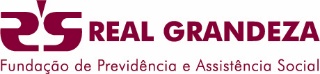                               Exclusão de Plano - PLAMESPROTOCOLOData